Предлагаем размещение рекламы на https://rating.expert Рейтинговый сайт является источникам информации о многих компаниях работающих в сфере поверки, замены и установки  счетчиков воды, ремонта, строительства и дизайна  в Москве и регионах. На данном ресурсе собраны самые актуальные на сегодняшний день компании занимающиеся такими услугами, также здесь размещена информация о сопутствующих товарах и услугах. Уже сегодня у Вас есть возможность разместить на указанном сайте рекламу с активной ссылкой на сайт Вашей компании.Преимущества размещения рекламы на указанном сайте:Сайт информационный; аудитория ресурса не менее 100 0000 человек в месяц.Посетители сайта — целевая аудитория: заказчики, потребители данной услуги, а также руководители, сотрудники конкурирующих компаний в данных отраслях.Сайт адаптивный, оптимизирован для поисковых систем, занимает верхние позиции в Яндекс, Google и тд.Ориентировочная средняя посещаемость ресурса — 5000 посетителей в сутки.Сайт постоянно обновляется редакторской группой, соответственно  интерес у посетителей к ресурсу не уменьшается.На сайте https://rating.expert// - возможно размещение модульной рекламы (баннер с активной ссылкой на сайт официального партнера) на главной странице сайта.Расценки на размещение рекламы на сайте:* К размещению принимаются готовые материалы заказчика. Вес баннера - не более 200 Кб. Минимальный период размещения - 1 неделя.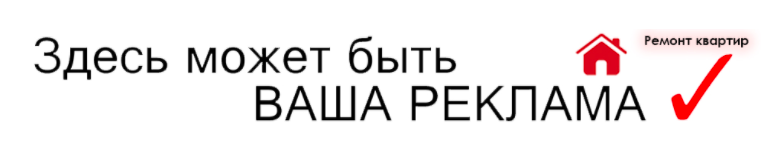 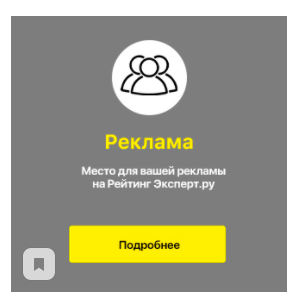 Материалы, необходимые рекламодателю для изготовления баннера на сайте:Учредительные документы компанииРеквизиты компании (карточка контрагента)Разрешительная документация на выполнение работ по установке/поверке ИПУ (лицензии, аттестаты аккредитации т.д.)Актуальный прайс лист Логотип компании (формат файла jpg, jpeg, png до 1Мб)Контактные данные представителя компанииВся информация по организации должна быть отправлена с корпоративной почты компании (например info@название вашего сайта). Также укажите почтовый ящик, на который будет приходить заявка от клиента (например info@название вашего сайта)Причины по которым стоит работать именно с нами:Стоимость (Объективная стоимость размещения рекламы) сравните с ценами аналогичных сайтов и вы увидете свою выгоду.Аудитория: все регионы РФ, в частности г. Москва - (потенциальные заказчики).Экономия времени, денег, (уменьшение рисков, Вы страхуете себя от вложения денег в недобросовестное размещение рекламы, и, тем самым, их потери).По всем вопросам обращайтесь по адресу: pr@rating.expert
О дополнительных возможностях, нестандартных форматах баннеров, спецпроектах можно узнать у специалистов рекламного отдела.
Условия размещенияБронирование размещения рекламы на сайте происходит по письменному уведомлению Заказчика на электронный адрес pr@rating.expertПодтверждение брони производится не менее чем за 5 рабочих дней до предполагаемого размещенияЗаказ должен включать в себя название клиента, период размещения, место размещения, формат баннера.Сайт https://rating.expert/ оставляет за собой право отказать в размещении рекламы, если содержание рекламного объявления противоречит закону "О рекламе" РФ.По вопросам размещения рекламы пишите на адрес  pr@rating.expertФормат баннераТип размещенияСтоимость размещения в неделюТрафик формата в неделю (показы)992 х 129 (под каждым рейтингом)неделя8 000 руб.40 000320 х 320(справа)неделя6 000 руб.40 000